Istituto Comprensivo di Barzanò  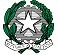 SEDE: Via Leonardo da Vinci, 22 – 23891 Barzanò (Lecco)  C.F. 85001820134-  Cod. Min. LCIC80800X  Tel. 039.955044 / 039.9272537 - Fax 039.9287473  e-mail: LCIC80800@istruzione.it - sito web: www.icsbarzano.edu.it 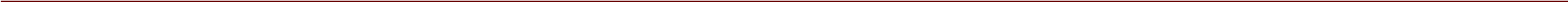 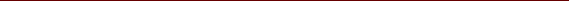 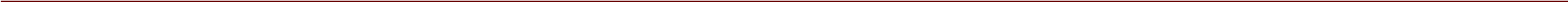 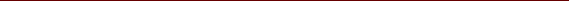 	Circolare n. 28	Barzanò, 09/10/2019Ai genitori degli alunni di tutto l’IstitutoServizio di counselling a.s. 2019/2020 Si comunica che a partire dal mese di Ottobre 2019 sarà nuovamente attivo il Progetto Counselling aperto a tutte le scuole dell’Istituto Comprensivo di Barzanò e gestito da differenti figure professionali.Per la scuola secondaria e primaria di Barzanò il progetto sarà curato rispettivamente dalla dott.ssa Fabiola Salvioni e dalla dott.ssa Francesca Chirico, mentre per la scuola dell’infanzia e delle scuole primarie di Barzago, Sirtori e Viganò il progetto sarà gestito dalla dott.ssa Chiara Galli. OBIETTIVIpromuovere il benessere dei singoli alunni e del gruppo classe prevenire/accompagnare situazioni di disagio individuali o del gruppo classesostenere un apprendimento volto al successo formativo e allo sviluppo armonico della personalità dei singoli alunnifavorire ed incentivare le relazioni interpersonali ottimizzando risorse e competenze professionali presenti nella scuolafacilitare le comunicazioni scuola-famigliaoffrire alle famiglie uno spazio di confronto/sostegno per eventuali difficoltà scolastiche/relazionali dei figliSi precisa che la consulenza sarà limitata a colloqui di sostegno e orientamento e non a interventi terapeutici. ATTIVITA’ SCUOLA PRIMARIA E INFANZIAsportello di ascolto per insegnanti e genitori osservazione in classe su richiesta degli insegnanti	attività laboratoriali su richiesta degli insegnantiscreening DSA classe II e III (solo per primaria Barzanò)ATTIVITA’ SCUOLA SECONDARIAsportello di ascolto per i ragazzi sportello di ascolto per insegnanti e genitori osservazione/attività in classe su richiesta degli insegnanti progetto affettività e sessualitàCONTATTIScuole primarie di Barzago, Sirtori, Viganò e Scuola dell’infanzia di Sirtori – dott.ssa Chiara Galli – mail: filippo.cat@alice.it – cell.3280483348;Scuola primaria di Barzanò – dott.ssa Francesca Chirico – mail: consulenzapsicologica@hotmail.it – cell. 3407923519. (per le modalità, si veda più sotto)Scuola Secondaria di Barzanò – dott.ssa Fabiola Salvioni – mail consulenzapsicologica@hotmail.it – cell. 3398757287. (per le modalità, si veda più sotto)SCUOLA DELL’INFANZIA DI SIRTORI E SCUOLE PRIMARIE DI BARZAGO, SIRTORI E VIGANÒLa referente per le scuole indicate sopra, la dott.ssa Chiara Galli, psicologa, riceve su appuntamento, previo contatto telefonico o via mail.MODALITA’ DI ACCESSO: Per fissare il primo colloquio da parte di tutti gli utenti  è possibile inviare un SMS al numero 3280483348 o scrivere una email all’indirizzo filippo.cat@alice.it, contatti finalizzati alla sola presa di un primo appuntamento a scuola. SCUOLA PRIMARIA E SECONDARIA DI BARZANÒLa referente per la scuola primaria, la Dott.ssa Francesca Chirico, psicologa e specializzata in DSA sarà presente nella giornata di mercoledì nel pomeriggio dalle alle 14.00 alle 16.00. La referente per la scuola secondaria, la Dott.ssa Fabiola Salvioni, psicologa, sarà presente nella giornata di lunedì dalle 9.00 alle 12.00. MODALITA’ DI ACCESSO: PER LA SCUOLA PRIMARIA DI BARZANÒ Per fissare il primo colloquio da parte di tutti gli utenti (primi colloqui durata 1 h; successivi: durata 30 minuti) è possibile inviare un SMS al numero 3407923519 o scrivere una email all’indirizzo consulenzapsicologica@hotmail.it, contatti finalizzati alla sola presa di un primo appuntamento a scuola. PER LA SCUOLA SECONDARIA Per fissare il primo colloquio da parte di tutti gli utenti (primi colloqui durata 1 h; successivi: durata 30 minuti) è possibile inviare un SMS al numero 3398757287 o scrivere una email all’indirizzo consulenzapsicologica@hotmail.it, contatti finalizzati alla sola presa di un primo appuntamento a scuola.I ragazzi potranno contattare la Psicologa anche inserendo un biglietto con il loro nome e cognome, la classe frequentata, e la data richiesta per l’appuntamento, nella speciale “Cassetta delle lettere” che troveranno vicino ai bagni e che sarà aperta solo dalla psicologa. Relativamente allo Sportello di Counselling: per genitori, docenti e personale ata l’accesso è libero e spontaneo. Relativamente agli alunni lo sportello è stato ideato con duplice valenza: consulenza e sostegno a quei ragazzi che, spontaneamente, opteranno per un incontro, e di contatto e orientamento per alunni che, a causa di situazioni critiche specifiche, sono stati segnalati direttamente dalla scuola (insegnanti e coordinatori) e dai genitori attraverso i colloqui con i docenti stessi. È possibile richiedere un incontro per tutti i ragazzi che consegnino al coordinatore o, direttamente allo sportello di counselling, l’autorizzazione (che si trova allegata a questa circolare) debitamente compilata e firmata da entrambi i genitori. Senza autorizzazione l’accesso allo sportello non è possibile. La presenza allo sportello, così come i contenuti discussi, resterà anonima e protetta da privacy.    	 Il Dirigente scolastico Prof.ssa  Viviana PatricelliIstituto Comprensivo di Barzanò  SEDE: Via Leonardo da Vinci, 22 – 23891 Barzanò (Lecco)  C.F. 85001820134-  Cod. Min. LCIC80800X  Tel. 039.955044 / 039.9272537 - Fax 039.9287473  e-mail: LCIC80800@istruzione.it - sito web: www.icsbarzano.edu.it IC BARZANO’-SCUOLA SECONDARIA ATTIVAZIONE SPORTELLO DI COUNSELLING SCOLASTICO A.S 2019/2020L’Istituto comprensivo di Barzanò propone anche per l’anno scolastico in corso il servizio di supporto psicologico per tutte le Scuole del Comprensivo. Per la Secondaria di Primo Grado il servizio prevede: SPORTELLO DI ASCOLTOPROGETTO DI AFFETTIVITA’ E SESSUALITA’ (SOLO PER LE CLASSI III)PROGETTO ORIENTAMENTO (SOLO PER LE CLASSI III) -	ATTIVITA’ E OSSERVAZIONE IN CLASSE Tale servizio si propone di offrire un supporto agli alunni, ai docenti e ai genitori, in merito alle difficoltà di apprendimento e relazionali che i ragazzi potrebbero manifestare. I servizi psicologici per l’a.s 19/20 sono gestiti  dall’equipe specialistica di Centro Synesis® Psicologia. Responsabile dello sportello di counselling della scuola secondaria di Barzanò: Dott.ssa Salvioni Fabiola, Psicologa e Psicoterapeuta in formazione. Modalità di accesso:indirizzo mail consulenzapsicologica@hotmail.it recapito telefonico 3398757287esclusivamente per i ragazzi: inserendo un biglietto con il loro nome e cognome, la classe frequentata, e la data richiesta per l’appuntamento, nella speciale “Cassetta delle lettere” che troveranno vicino ai bagni e che sarà aperta solo dalla psicologa. Si richiede, considerata la minore età dei destinatari del progetto, l’autorizzazione di entrambi i genitori alla fruizione dei servizi elencarti e alla condivisione dei dati emersi con i docenti. È necessaria la firma di entrambi i genitori, anche se separati o in caso di affido esclusivo, se esercenti la potestà genitoriale. Si ammette la firma di un solo genitore solo in caso di decesso/detenzione che va specificata nel presente modulo *. In caso di grave irreperibilità di uno dei genitori ma comunque esercente la potestà genitoriale, per l’eventuale accesso ai servizi per cui è resa necessaria la liberatoria (sportello, osservazioni su caso singoli, progetto affettività/sessualità) il genitore potrà consultare il Servizio Sociale di competenza. Si garantisce l’accesso libero agli altri servizi per cui non è richiesta autorizzazione. Relativamente allo sportello: Fermo restando la riservatezza del colloquio secondo la quale ”lo psicologo è strettamente tenuto al segreto professionale “(art. 11), i genitori autorizzano l’istituto I.C. Barzanò  a contattarmi in relazione a fatti e /o notizie che venissero riferite durante l’erogazione del servizio nel caso emergessero “gravi pericoli per la vita o per la salute psicofisica del soggetto e/o di terzi” (art.13) così come previsto dal Codice Deontologico degli Psicologi Italiani approvato dal Consiglio Nazionale del l’Ordine ai sensi dell’art. 28, comma 6, lettera c) della legge numero 56/89, in data 15-16 dicembre 2006 e recepito dal Consiglio dell’Ordine della Lombardia in data 18 gennaio 2007, modificato negli artt. 23 e 40 dal Consiglio Nazionale dell’Ordine in data 8 luglio 2009 a seguito di acquisizioni delle indicazioni del Garante , e modificato in data 5 luglio 2013. Il tagliando dovrà essere consegnato da tutti i ragazzi all’insegnante coordinatore di classe entro GIOVEDI 17/10/19…………………………………………………………………………………………………………………………………………. 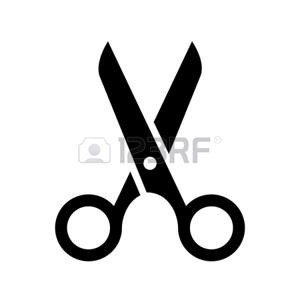 NOME E COGNOME DELL’ALUNNO e CLASSE: __________________________________________________________________I genitori  ACCONSENTONO   NON ACCONSENTONO Che il/la figlio/a acceda allo sportello per colloqui di consulenza psicologica e/o ad osservazioni su caso singolo I genitori  ACCONSENTONO   NON ACCONSENTONO Che il/la figlio/a partecipi ad eventuali attività, di interesse clinico, in classe con il personale psicologico incaricato (educazione alla sessualità, attacchi al corpo etc..) * se la firma è di un solo genitore specificare: per decesso/detenzione (non valido per irreperibilità o altre condizioni per cui rimanda alla procedura di cui sopra)Istituto Comprensivo di Barzanò  SEDE: Via Leonardo da Vinci, 22 – 23891 Barzanò (Lecco)  C.F. 85001820134-  Cod. Min. LCIC80800X  Tel. 039.955044 / 039.9272537 - Fax 039.9287473  e-mail: LCIC80800@istruzione.it - sito web: www.icsbarzano.edu.it IC BARZANO’- SCUOLA DELL’INFANZIA E SCUOLA PRIMARIA ATTIVAZIONE SPORTELLO DI COUNSELLING SCOLASTICO A.S 2019/2020 Si comunica, con la presente, l’attivazione del servizio in oggetto rivolto al personale scolastico e ai genitori di tutti gli alunni dell’istituto. Il servizio di counseling è finalizzato alla creazione di uno spazio di ascolto e di accoglienza/orientamento per genitori e docenti che sentano la necessità di confrontarsi e di richiedere consulenza rispetto a tematiche psico-educative e di gestione del singolo caso e/o dell’intero gruppo classe (si precisa che non ha finalità diagnostiche né terapeutiche per cui, in caso di necessità verranno forniti i contatti delle strutture del territorio). Nello specifico lo sportello prevede molteplici interventi, quali:  Osservazioni del gruppo classe Osservazioni dei gruppi classi prime per la relativa composizioneInterventi in aula su richiesta dei docenti inerenti tematiche quali le emozioni, cooperazione, interculturalità Interventi rivolti a docenti e/o genitori su richiesta inerenti tematiche quali la gestione dei comportamenti problema, del gruppo classe e dei conflitti, i disturbi dell’apprendimento, autismo e disabilità Altre tipologie di interventi, che richiedono, a differenza di quelli sopracitati, l’autorizzazione di entrambi i genitori tramite liberatoria debitamente firmata, sono:Osservazione del caso singolo su richiesta di genitori/insegnanti Screening preventivo per i Disturbi Specifici dell’Apprendimento da attuare sul gruppo classe o sul singolo caso eventualmente indicato dalle insegnanti o segnalato dalla famiglia (solo Primaria di Barzanò)Relativamente allo sportello: Fermo restando la riservatezza del colloquio secondo la quale “lo psicologo è strettamente tenuto al segreto professionale” (art. 11 ), i genitori autorizzano l’istituto I.C. Barzanò a contattarmi in relazione a fatti e /o notizie che venissero riferite durante l’erogazione del servizio nel caso emergessero “gravi pericoli per la vita o per la salute psicofisica del soggetto e/o di terzi” (art.13) così come previsto dal Codice Deontologico degli Psicologi Italiani approvato dal Consiglio Nazionale del l’Ordine ai sensi dell’art. 28, comma 6, lettera c) della legge numero 56/89, in data 15-16 dicembre 2006 e recepito dal Consiglio dell’Ordine della Lombardia in data 18 gennaio 2007, modificato negli artt. 23 e 40 dal Consiglio Nazionale dell’Ordine in data 8 luglio 2009 a seguito di acquisizioni delle indicazioni del Garante, e modificato in data 5 luglio 2013. Il tagliando dovrà essere consegnato da tutti i ragazzi agli insegnanti di classe entro GIOVEDI 17/10/19…………………………………………………………………………………………………………………………………………. NOME E COGNOME DELL’ALUNNO e CLASSE:  I genitori  ACCONSENTONO   NON ACCONSENTONO Che il/la figlio/fruisca dei servizi elencati nella circolare e che i dati raccolti vengano condivisi con i docenti *specificare firma di un solo genitore per decesso/detenzione (non valido per irreperibilità o altre condizioni per cui rimanda alla procedura di cui sopra) _______________________________________________________________________________ Firma madre: ___________________ Firma Padre: ___________________  